 Criteria 3- Research, Innovation and Extension (120)Key Indicator 3.1- Resource Mobilization for Research (10)3.1.1. Grants for research projects sponsored by the government and non government sources such as industry, corporate houses, international bodies, endowment, Chairs in the institution during the last year (INR in Lakhs)Total Grants for research projects sponsored by the government and the non-government sources such as industry, corporate houses, international bodies, endowments, Chairs in the institution year wise during last year (INR in Lakhs)- Rs. 55,38,174/-  Curie Project Sanction by DST- KIRAN Govt. of India.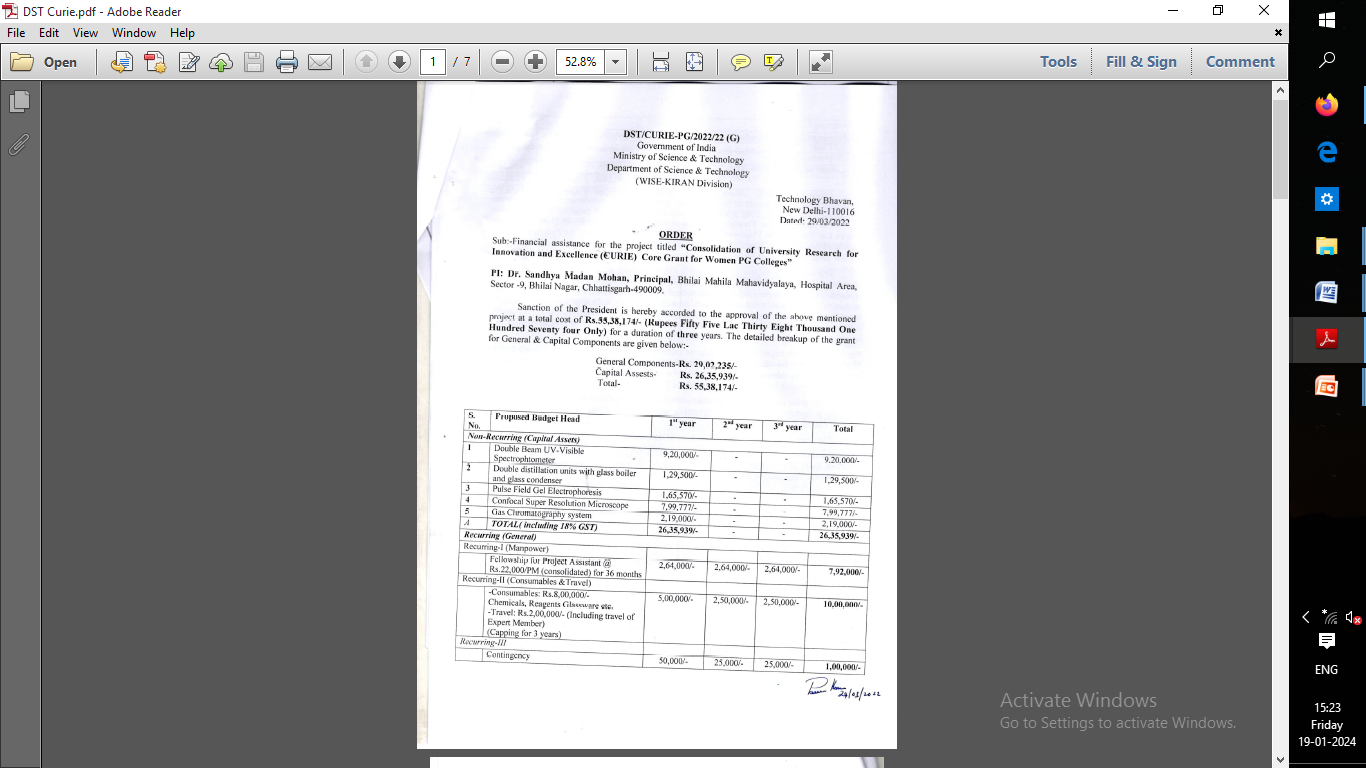 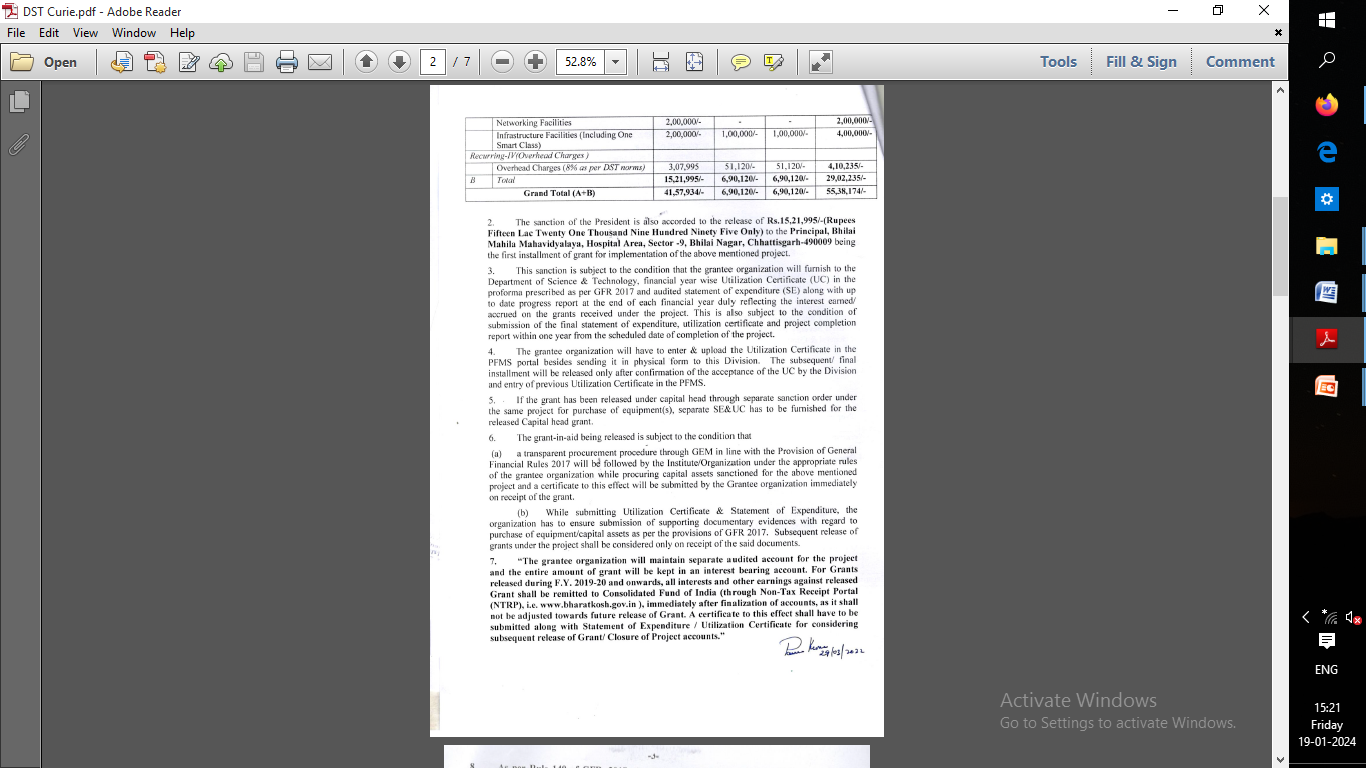 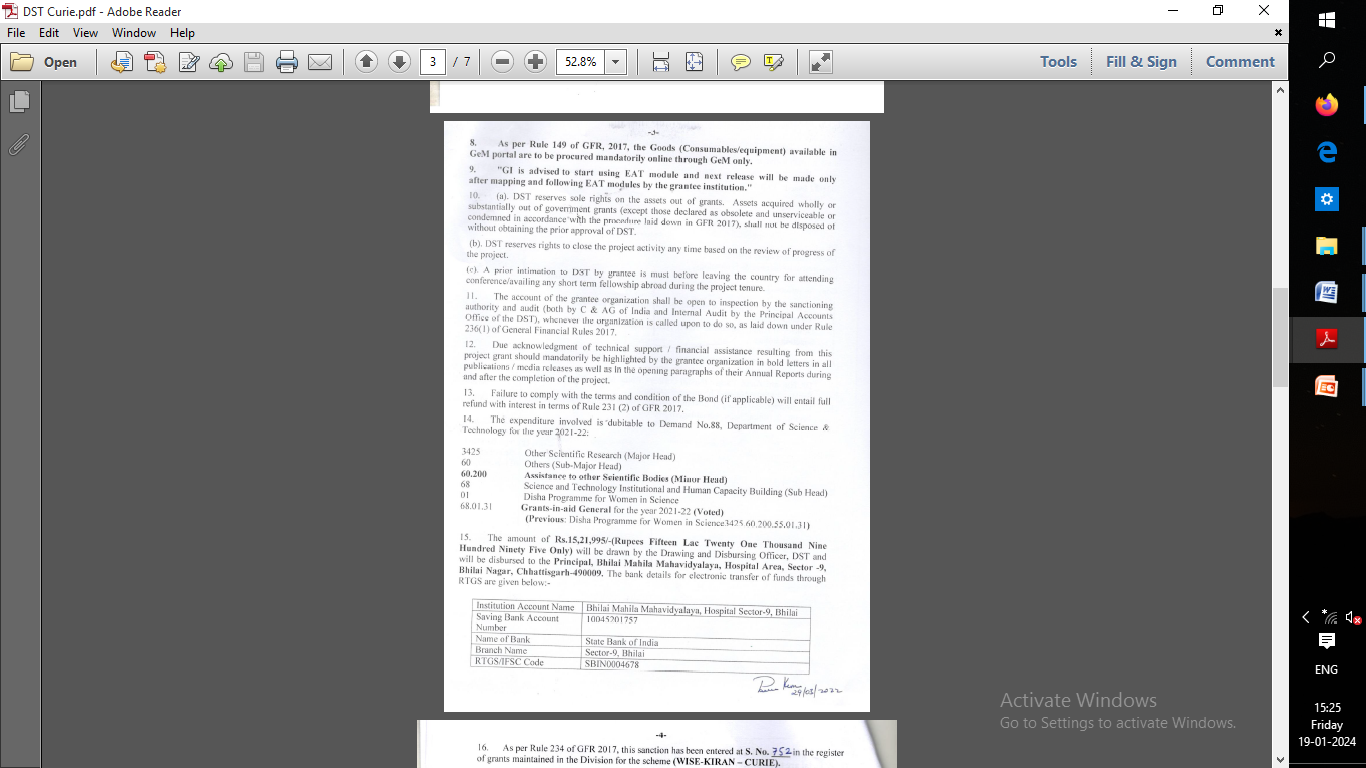 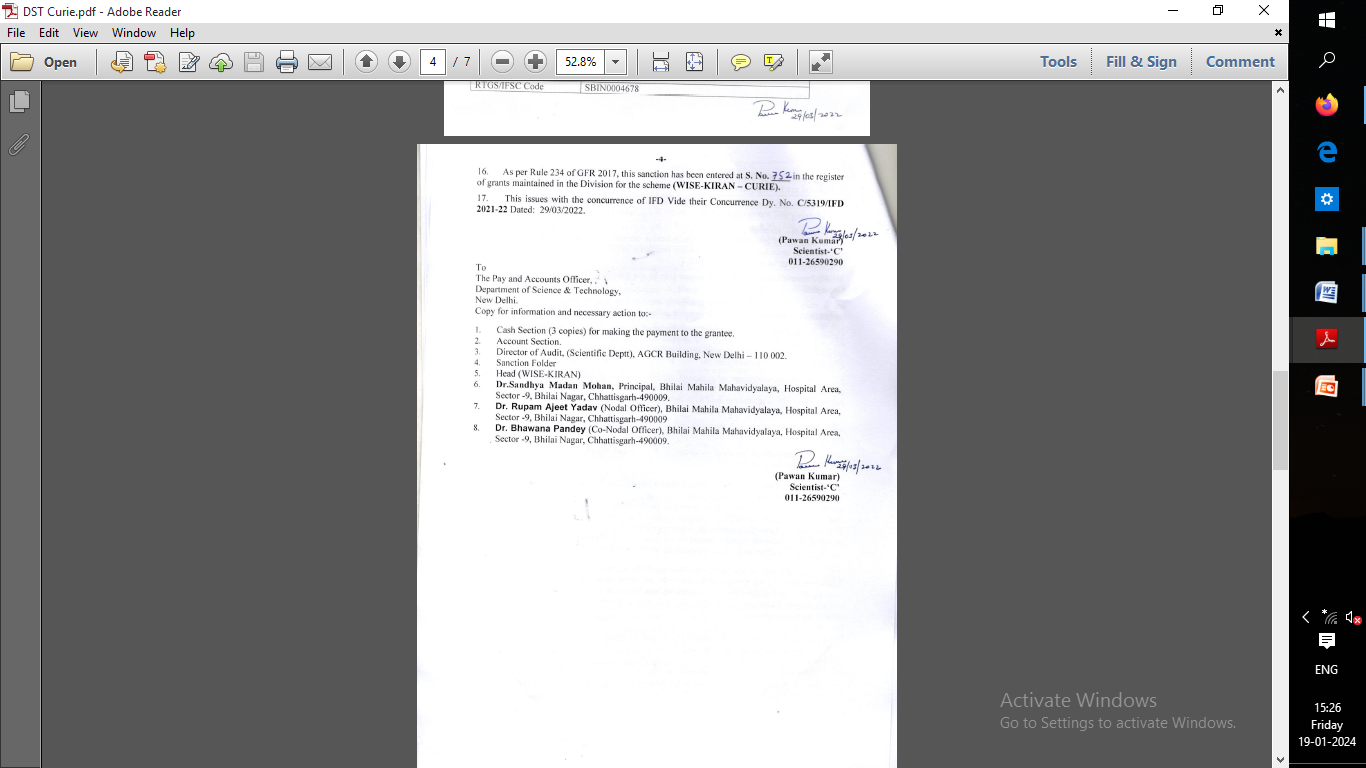 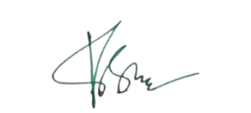 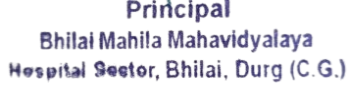 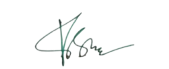 